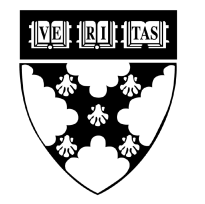 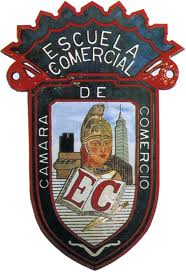 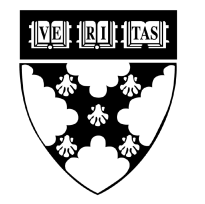 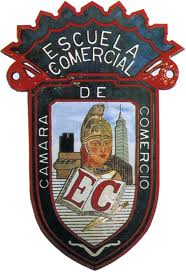 TEMA: SócratesOBJETIVO: Detectar los elementos teóricos metodológicos de las teorías de Sócrates TEMASSócrates anduvo en busca de la verdad, su método se relaciona con la conversación, entendida esta como el dialogo que busca como fin el descubrimiento de la verdad.Para ello, hace una diferencia entre el dialogo que busaca la verdad con la erística o arte de discutir con el solo y único fin de discutir. Cuando se cae en este error y para hablar con claridad es necesario emplear un método critico fundado por la ironía y la mayéutica.SUBTEMASLa ironía Consiste en afirmar que solo se sabe que nada se sabe. Esta afirmación significa, primero que se llega al saber después de poner en duda lo que creemos saber sin tener mas prueba de ello, es decir, nuestra creencia.Con la ironía de Sócrates- Se pretende afirmar la propia ignorancia, para hacer que su opositor exponga sus puntos de vista para mostrarle mediante un método de preguntas que siempre dan en el blanco, cual es el error. Si Sócrates duda, duda para finalmente no dudar, si Sócrates es irónico, lo es para mostrar la confusión de las ideas en que suelen estar sus interlocutores. Así pues, cuando nuestras confusiones han sido detectadas se inicia un pensamiento propio que se conlleva a responder las preguntas y a esto Socrates le llama Mayeutica, la cual no es mas que aprender por si mismos. OBJETIVO: Detectar los elementos teóricos metodológicos de las teorías de Sócrates.COMPETENCIA- Formar la habilidad cognitiva y practica del estudiante para identificar los elementos que nos permiten conocer, e identifica cuando se está formando una simulación enajenante que evita tener la oportunidad de razonar y lograr un proceso cognitivo acompañado de didácticas  práctica.ACTIVIDAD:Mediante un artículo periodístico , el alumno ubicara los elementos Teóricos metodológicos que expresa Sócrates. Al acabar anexa tanto la clase preparada como la actividad que de ella se desprende en un folder de evidencia el cual entregaras el día que regresemos a clases.                                          Reta AMLO: “Que me lo prueben”                                              FABIOLA CAMACHO CORRESPONSAL                Andrés  Manuel López Obrador,  jefe de gobierno del D.F, retó a quienes lo acusan de haber ordenado la toma de                La tribuna en San Lazaron, a que lo muestren.                También respondió a los senadores que señalaron que analizarán si lo destituyen de su cargo en caso de que                Él haya dado la instrucción a diputados locales y federales para irrumpir en la Cámara de Diputados (en forma                 Agresiva, con jalones, gritos, ofensas, actitudes irracionales).               “Hágame el favor de eso que me van a destituir los senadores del PRI-PAN. Están en libertad, que lo hagan,                 Pero tengo la conciencia tranquila” dijo López Obrador.               Dijo que considerar que Encinas o el gobierno capitalino instruyeron a los legisladores, es un menosprecio              A los legisladores, es un menosprecio a los diputados. “Ellos tienen criterio, no es como antes, no se les da línea.”                                                                                                                                         EXELCIOR.MATERIA FilosofíaGRUPO: 53ATEMA:   SócratesFECHA- 7-10-17  PROFESORA: Violeta  Palapa Sánchez